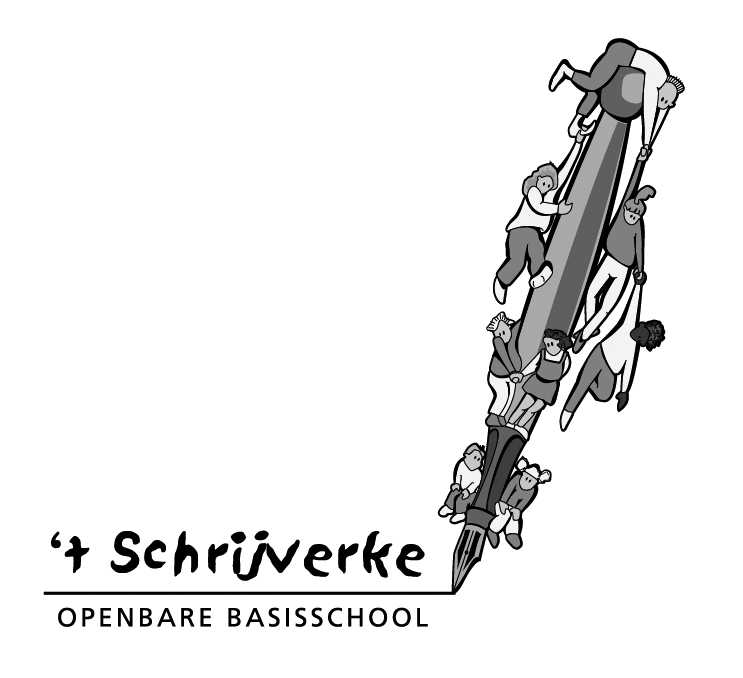 Guido Gezellelaan 1375051 ML Goirlee-mail: info@schrijverke.nlwebsite : www.schrijverke.nlNaam kind:									Geb. datum:Hoe verloopt volgens u de algehele ontwikkeling van uw kind?                          Vlot / gemiddeld / traag. (doorhalen wat niet van toepassing is)Zijn er opvallende zaken te melden ten aanzien van het spreken van uw kind?  (b.v. onduidelijk spreken, heel vroeg of heel laat spreken, stotteren, logopedie…)Zijn er bijzonderheden wat betreft de motoriek? (b.v. kruipen, lopen, rennen, klimmen/klauteren, fysiotherapie……….) Zo ja, welke ?Zijn er door het consultatiebureau bijzonderheden met betrekking tot de gezondheid en of ontwikkeling van uw kind vermeld? Zo ja welke? Is uw kind naar de peuterspeelzaal of naar een kinderdagverblijf geweest?          Zo ja, zijn er dan bijzonderheden te vermelden over die periode?Zijn er bijzonderheden met betrekking tot de gezondheid van uw kind?          (ogen, oren, allergieën, zindelijkheid, andere lichamelijke klachten).                     Zo ja, welke ?Hebben er zich gebeurtenissen voorgedaan die een diepe indruk hebben gemaakt op uw kind? Zo ja, welke ?Geef aan welke gedragskenmerken van toepassing zijn op uw kind:Heeft uw kind broertjes en/of zusjes?                                                                     Hoe is het contact van uw kind met de andere leden van uw gezin?Door ondertekening geeft u toestemming om informatie op te vragen bij het consultatiebureau, de peuterspeelzaal of kinderdagverblijf.Handtekening Ouder / Verzorger			Plaats, datum:RustigDrukVerlegen NerveusSnel boosZelfstandigNieuwsgierigDromerigAnders te weten:       .